ФЕДЕРАЛЬНАЯ СЛУЖБА ПО ЭКОЛОГИЧЕСКОМУ, ТЕХНОЛОГИЧЕСКОМУ И АТОМНОМУ НАДЗОРУ(РОСТЕХНАДЗОР)СЕВЕРО-ЗАПАДНОЕ УПРАВЛЕНИЕП Р И К А З28 декабря 2020 г.                                                              № 500-кСанкт-ПетербургОб утверждении Плана противодействия коррупции Северо-Западного управления Федеральной службы по экологическому, технологическому и атомному надзору на 2021 - 2023 годыВ связи с завершением реализации мероприятий Плана противодействия коррупции Северо-Западного управления Федеральной службы по экологическому, технологическому и атомному надзору на 2018 – 2020 годы, утверждённого приказом Северо-Западного управления  Ростехнадзора от 07.08.2018 № 351-к, во исполнение п. 3 приказа Федеральной службы по экологическому, технологическому и атомному надзору  от 25.12.2020 № 566 «Об утверждении Плана противодействия коррупции Федеральной службы по экологическому, технологическому и атомному надзору на 2021 - 2023 годы»ПРИКАЗЫВАЮ:1. Утвердить прилагаемый План противодействия коррупции 
Северо-Западного управления Федеральной службы по экологическому, технологическому и атомному надзору на 2021 - 2023 годы (далее - План).2. Возложить персональную ответственность за выполнение мероприятий Плана на начальников структурных подразделений Северо-Западного управления Федеральной службы по экологическому, технологическому и атомному надзору.3. Контроль за исполнением настоящего приказа возложить на заместителя руководителя Северо-Западного управления Федеральной службы по экологическому, технологическому и атомному надзору Смирнову И.И.Руководитель                                подпись                                К.А. Давыдов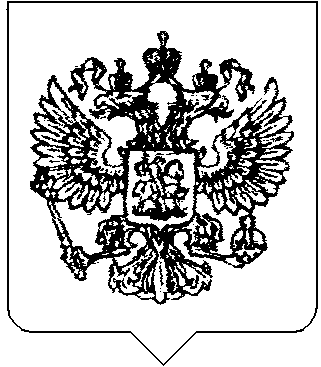 